                 KHSAA Regional Team Score Sheet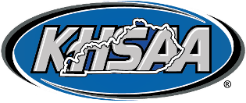                  KHSAA Regional Team Score Sheet                 KHSAA Regional Team Score Sheet                 KHSAA Regional Team Score SheetKHSAA Form BW121Rev. 1/22KHSAA Form BW121Rev. 1/22KHSAA Form BW121Rev. 1/22School:Teacher:Coach:RegionLane #Lane #Lane #Name                          Jersey # ScoreName                          Jersey #Name                          Jersey #Name                          Jersey #Score11223344Total PinsTotal PinsTotal PinsTotal PinsMinus DropMinus DropMinus DropMinus DropTotal  Total  Total  Total  Team Total                  KHSAA Regional Team Score Sheet                  KHSAA Regional Team Score Sheet                  KHSAA Regional Team Score Sheet                  KHSAA Regional Team Score Sheet                  KHSAA Regional Team Score SheetKHSAA Form BW121Rev. 1/22KHSAA Form BW121Rev. 1/22School:Teacher:Coach:RegionLane #Lane #Lane #Name                          Jersey #ScoreName                          Jersey #Name                          Jersey #Name                          Jersey #Score11223344Total PinsTotal PinsTotal PinsTotal PinsMinus DropMinus DropMinus DropMinus DropTotal  Total  Total  Total  Team Total